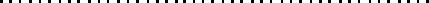 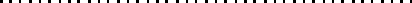 ()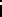 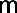 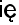 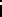 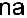 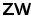 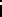 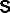 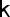 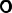 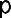 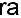 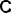 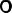 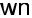 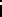 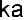 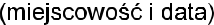 DYSPOZYCJA PRZELEWU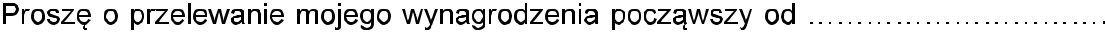  rozliczeniowy numer: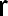 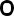 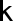 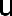 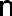 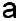 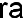 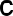 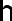 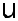 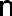 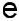 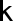 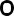 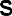 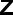 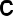 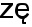 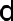 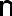 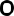 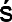 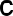 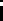 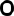 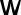 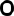 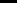 ..................................................................................................................................................umiejscowiony w Banku:.........................................................................................................................................................( podpis pracownika )